Конспект открытого урока по математике в 6 классеТема «Решение заданий на тему Основное свойство дроби. Сокращение дробей»Учитель математики: Крюкова Валерия МихайловнаТип урока: урок закрепления новых знанийОсновная цель занятия: закрепить знания по теме «Основное свойство дроби. Сокращение дробей»Цели урока:предметные: уметь в процессе реальной ситуации использовать понятия основное свойство дроби, сокращение дробей и умения решать основные типы задач на данную тему личностные: умение работать в группах, слушать собеседника и вести диалог, аргументировать свою точку зрения метапредметные: уметь воспроизводить смысл понятия основное свойство дроби, сокращение дробей; уметь обрабатывать информацию; формировать коммуникативную компетенцию учащихся; выбирать способы решения задач в зависимости от конкретных условий; контролировать и оценивать процесс и результаты своей деятельностиЗадачи урока: образовательные (формирование познавательных УУД): обеспечить осознанное усвоение данной темы при решении задач; закрепить навыки и умения применять алгоритмы при решении задач на тему основное свойство дроби и сокращение дробей. воспитательные (формирование коммуникативных и личностных УУД): умение слушать и вступать в диалог; формировать внимательность и аккуратность в вычислениях; воспитывать чувство взаимопомощи, уважительное отношение к чужому мнению, культуру учебного труда, требовательное отношение к себе и своей работе. развивающие (формирование регулятивных УУД): способствовать развитию творческой активности учащихся; повысить познавательный интерес к предмету; развитие навыков и способностей критического мышления (навыков сопоставления, формулирования и проверки гипотез - правил решения задач, умений анализировать способы решения задач); развитие не только логического, но и образного мышления, фантазии детей и их способности рассуждать.Продолжительность занятия: 45 минутДата проведения занятия: 28 сентября 2015 годаМатериально-техническое обеспечение: компьютер, экран, проектор, интерактивная доска, ноутбуки на каждого учащегося.Методическое и дидактическое обеспечение: учебник Виленкин Н. Я., Жохов В. И., Чесноков А. С., Шварцбурд С. И. Математика 6 класс, презентация «Решение заданий по теме Основное свойство дроби. Сокращение дробей».Методы: объяснительно-иллюстрированный, наглядный, постановка проблемных вопросов, рефлексия, использование ИКТ, игровая технология.Ход урокаЭтап урокаЦели и задачи этапаДеятельность учителяДеятельность учениковФормируемые УУД1. Организационный этапСоздать благоприятный психологический настрой на работуПриветствие, проверка подготовленности к учебному занятию, организация внимания детей.Включаются в деловой ритм урока.Коммуникативные: планирование учебного сотрудничества с учителем и сверстниками.Регулятивные: организация своей учебной деятельностиЛичностные: мотивация учения2. Актуализация знанийАктуализация опорных знаний и способов действий.Организация устных ответов.Участвуют в работе по повторению: в беседе с учителем отвечают на поставленные вопросы устно.Познавательные: структурирование собственных знаний.Коммуникативные: организовывать и планировать учебное сотрудничество с учителем и сверстниками. Регулятивные: контроль и оценка процесса и результатов деятельности. Личностные:  оценивание усваиваемого материала.3. Постановка цели и задач урока. Мотивация учебной деятельности учащихся.Обеспечение мотивации учения детьми, принятие ими целей урока.Мотивирует учащихся, вместе с ними определяет цель урока; акцентирует внимание учащихся на значимость темы. Записывают дату в тетрадь, определяют тему и цель урока.Познавательные: умение осознанно и произвольно строить речевое высказывание в устной форме.Личностные: самоопределение.Регулятивные: целеполагание. Коммуникативные: умение вступать в диалог, участвовать в коллективном обсуждении вопроса.4. Применение знаний и умений в новой ситуацииПоказать основные типы решения заданий на тему основное свойство дроби. Сокращение дробей (Игра-путешествие) (презентация «Решение заданий по теме Основное свойство дроби. Сокращение дробей»).Организация и контроль за процессом решения задач.Работают в группах над поставленными задачами.Познавательные: формирование интереса к данной теме.Личностные: формирование готовности к самообразованию.Коммуникативные: уметь оформлять свои мысли в устной форме; слушать и понимать речь других.Регулятивные: планирование своей деятельности для решения поставленной задачи и контроль полученного результата.5. ФизкультминуткаСмена деятельности.Сменить деятельность, обеспечить эмоциональную разгрузку учащихся.Учащиеся сменили вид деятельности и готовы продолжить работу.6. Контроль усвоения, обсуждение допущенных ошибок и их коррекция.Проверить знания с помощью интерактивного теста.Выявляет качество и уровень усвоения знаний.Учащиеся решают интерактивный тест каждый самостоятельно на ноутбуках.Личностные: формирование позитивной самооценкиРегулятивные: умение самостоятельно адекватно анализировать правильность выполнения действий и вносить необходимые коррективы.7. Рефлексия (подведение итогов урока)Дать количественную оценку работы учащихсяПодводит итоги работы групп и класса в целом.Регулятивные: оценивание собственной деятельности на уроке8. Домашнее заданиеОбеспечение понимания детьми содержания и способов выполнения домашнего заданияДает комментарий к домашнему заданиюУчащиеся записывают в дневники заданиеДеятельность учителяДеятельность учеников1. Организационный этапУчитель приветствует учащихся, проверяет их готовность к уроку. Учащиеся слушают учителя2. Актуализация знаний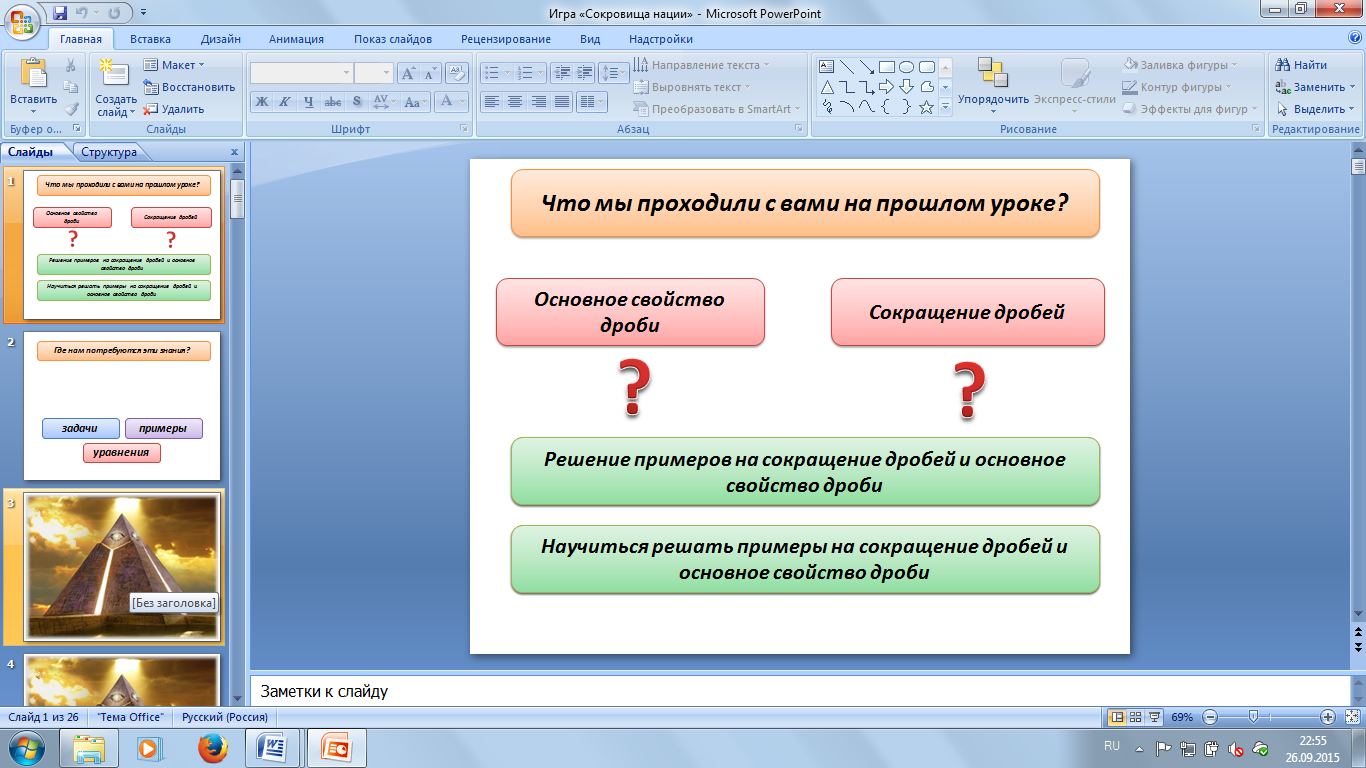 Учащиеся отвечают на вопросы учителя.3. Постановка цели и задач урока. Мотивация учебной деятельности учащихся.Тема нашего урока: Решение примеров на сокращение дробей и основное свойство дроби.Наша цель на уроке - Научиться решать примеры на сокращение дробей и основное свойство дробиФормулируют тему и цель урока, записывают в тетради дату и тему урока. 4. Применение знаний и умений в новой ситуацииИтак, приступаем к игре.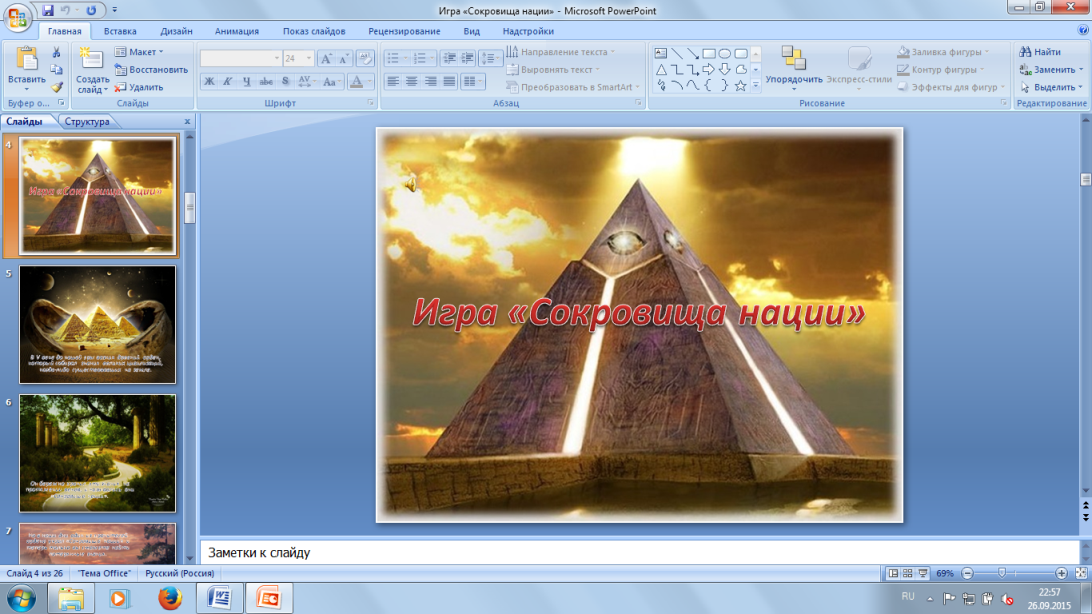 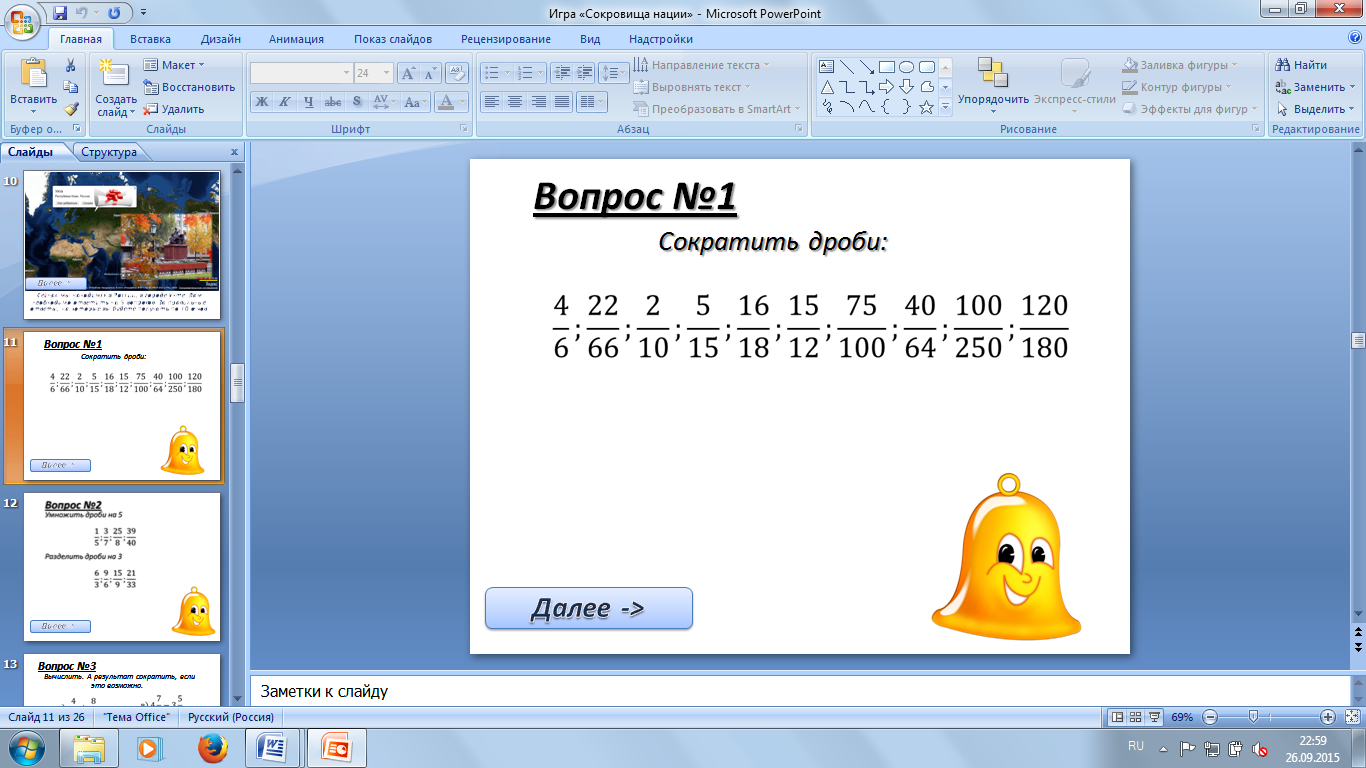 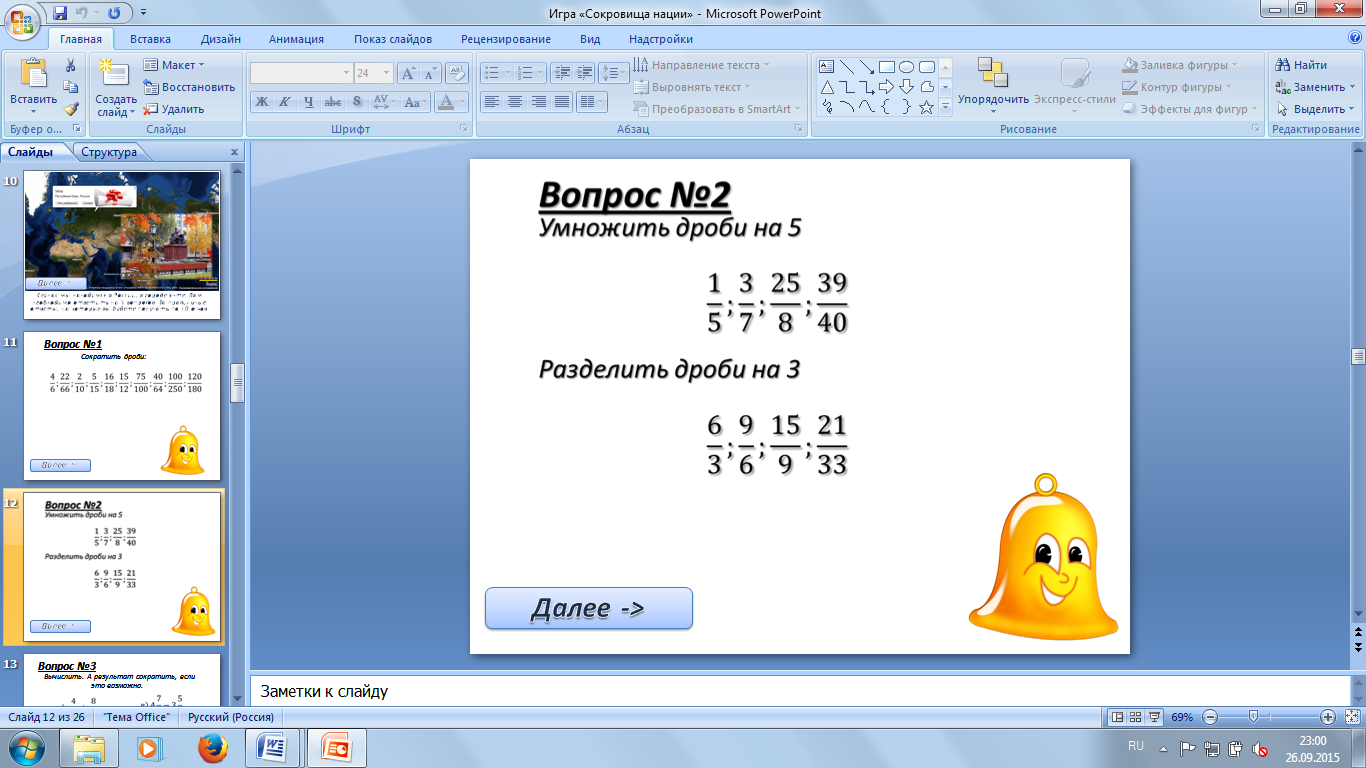 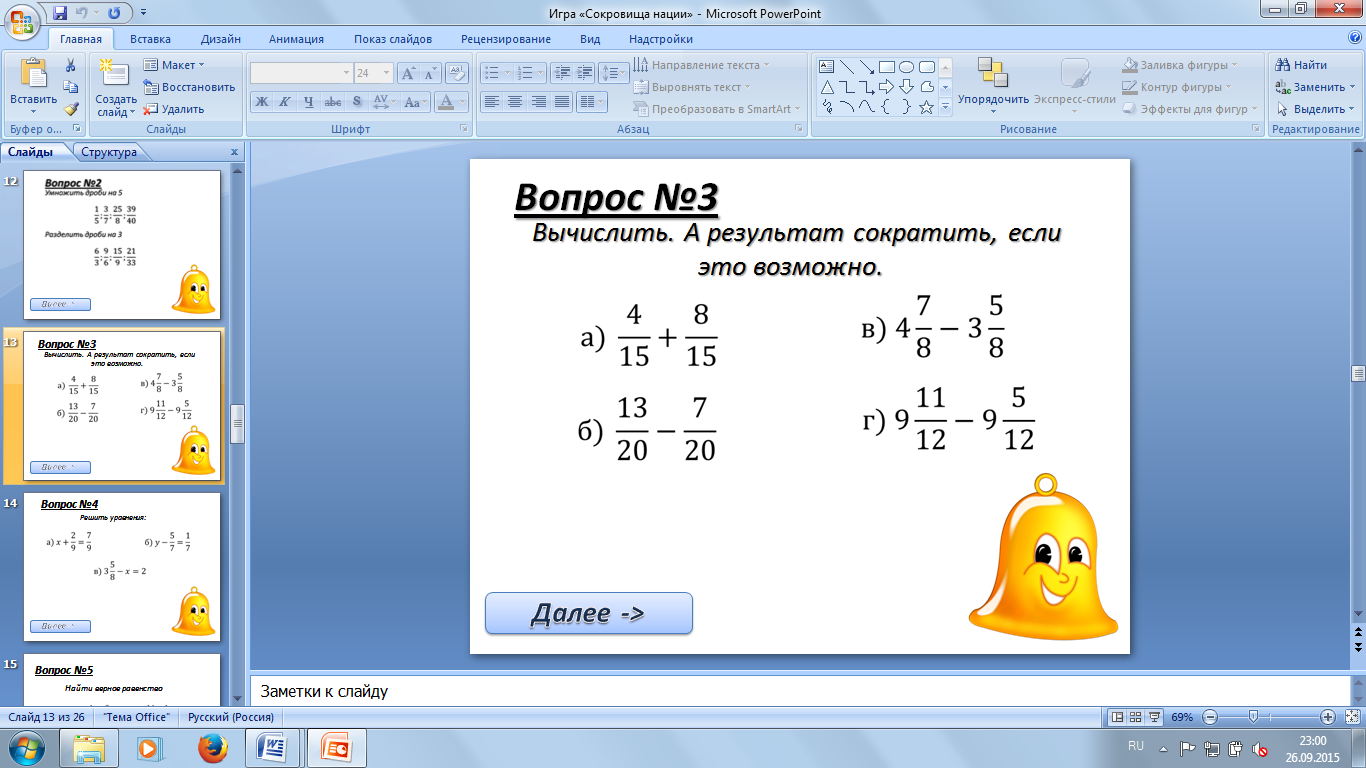 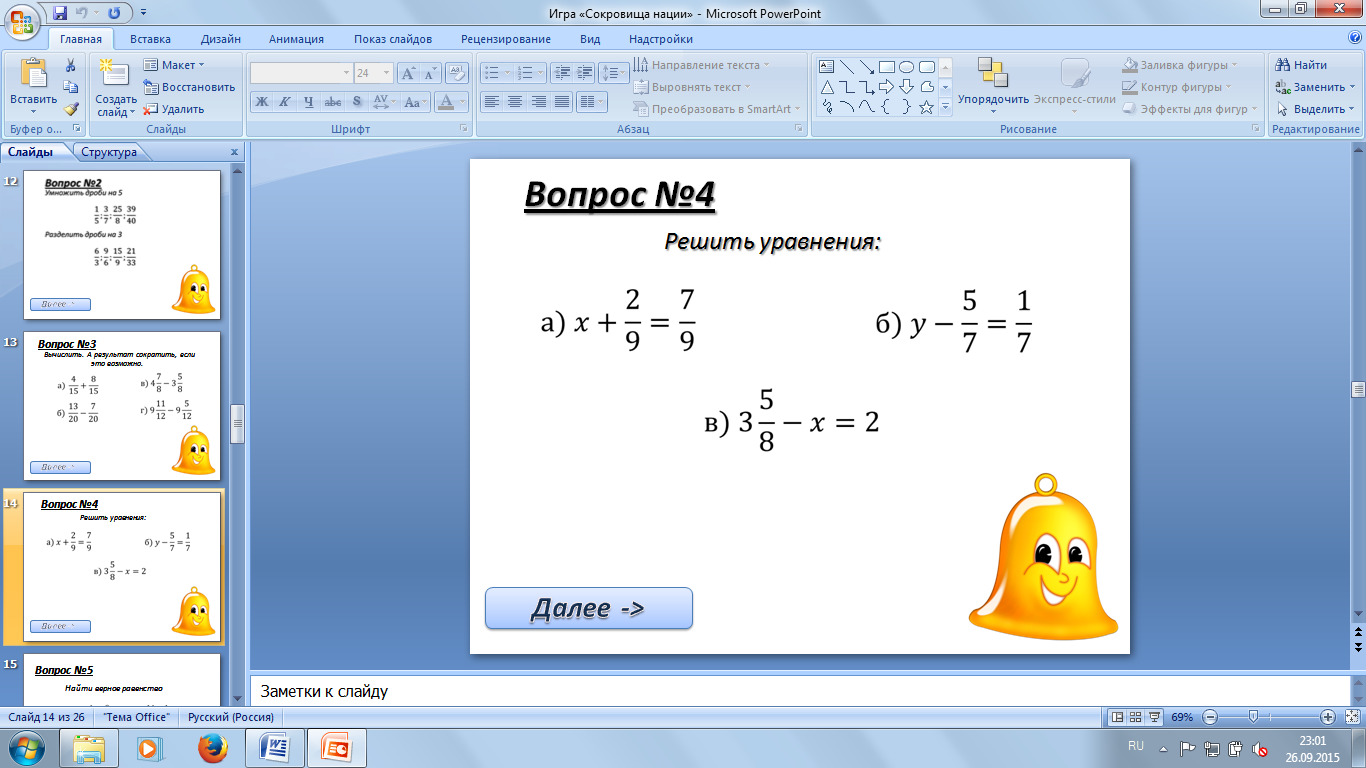 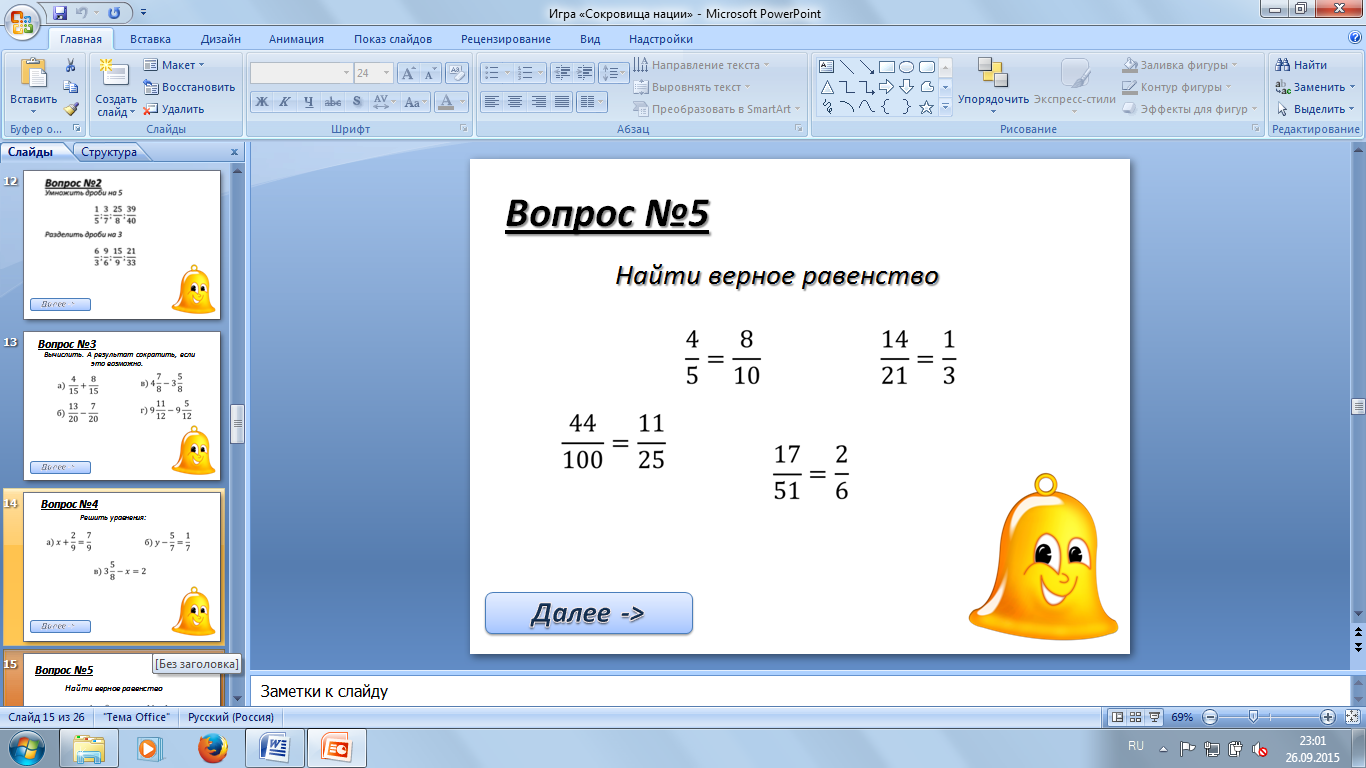 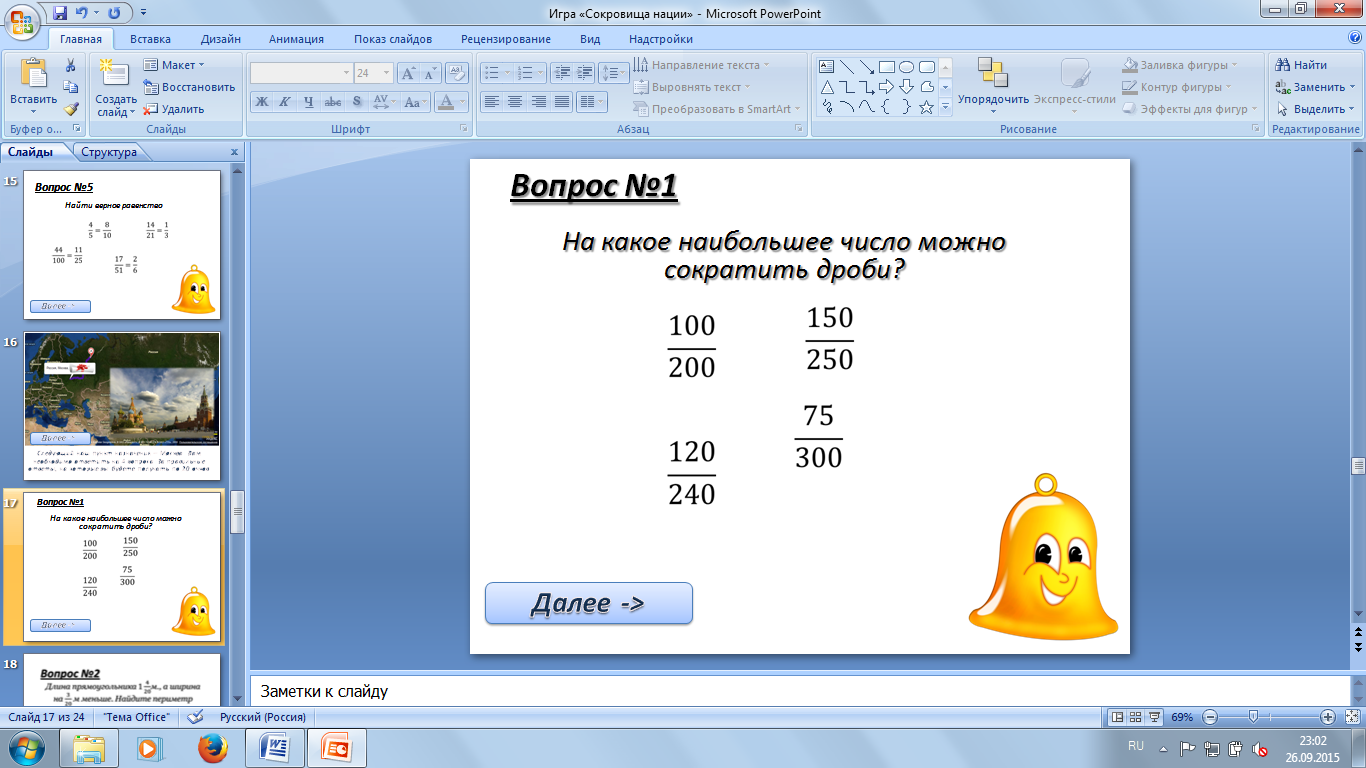 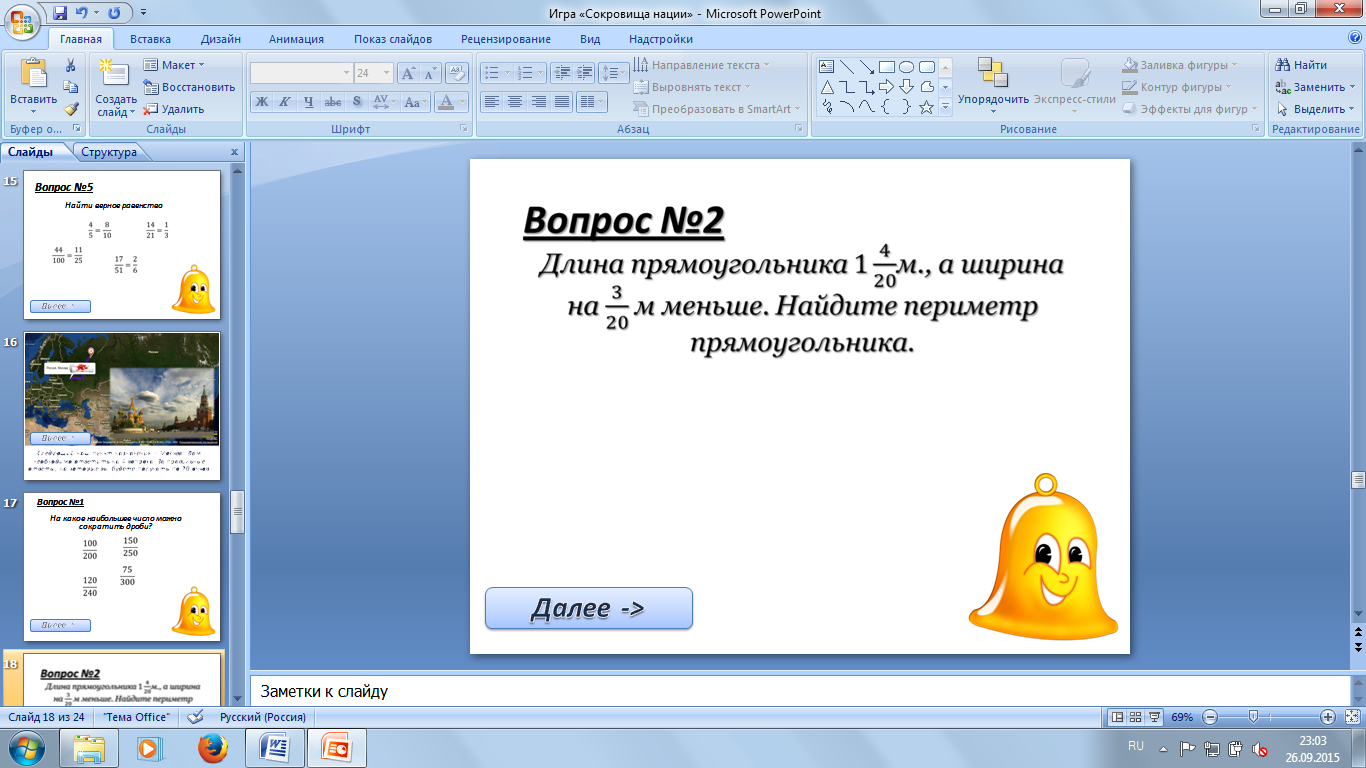 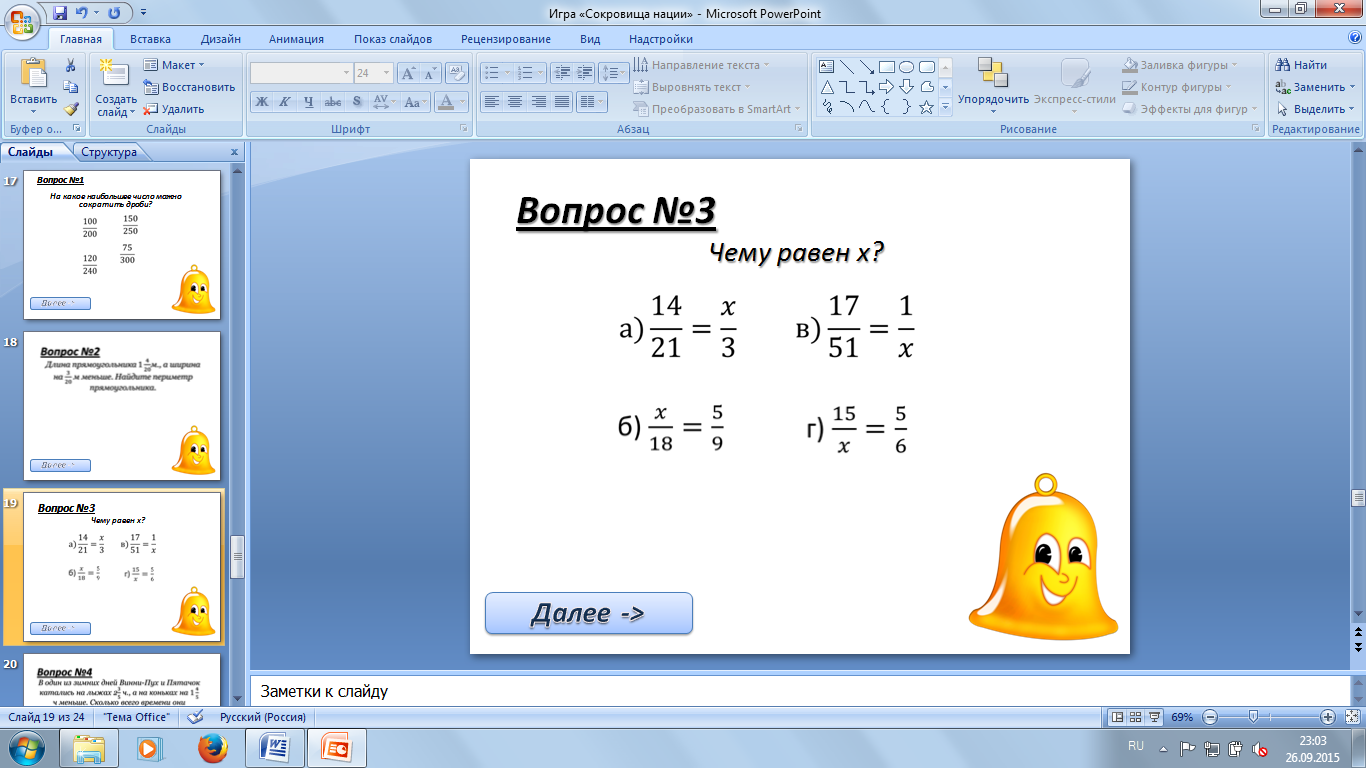 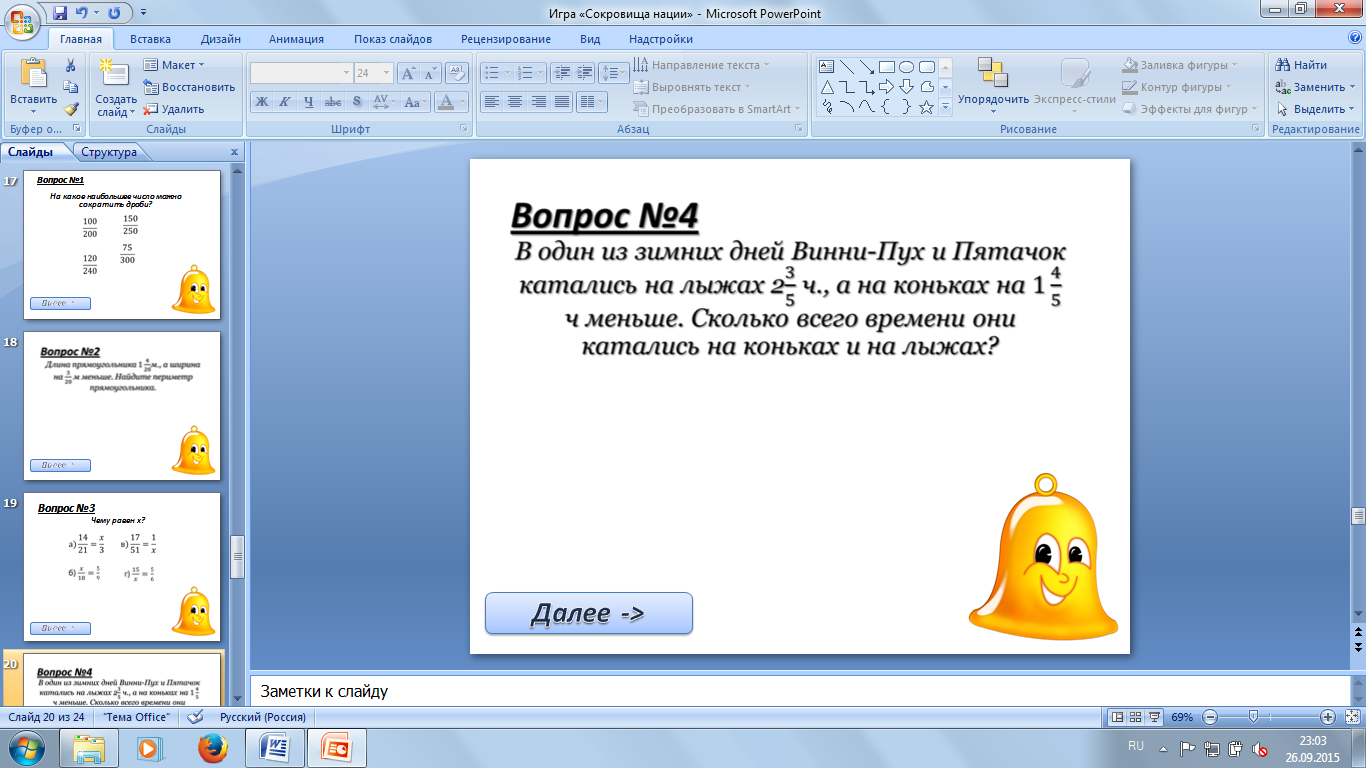 Учащиеся в группах выполняют решение предложенных задач. По окончании работы над каждой задачей получают определенное количество очков.Правильные решения учащиеся записывают в тетрадь и на маркерную доску.5. ФизкультминуткаДавайте немного передохнем.Показ видеоролика «Физкультминутка»Учащиеся поднимаются с мест, повторяют действия как в ролике.6. Контроль усвоения, обсуждение допущенных ошибок и их коррекцияИтак, теперь проверим ваши знания с помощью интерактивного теста, который находится на ваших ноутбуках. Нажимаем кнопку «Начать тест». По окончанию теста, компьютер оценит вашу работу.Учащиеся получают оценки за урок.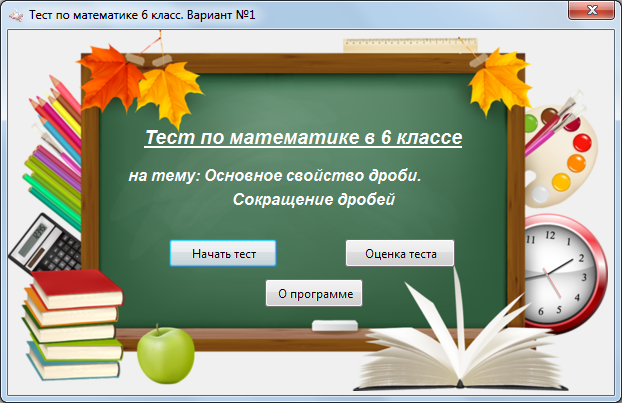 Учащиеся выполняют тест на ноутбуках, каждый свой вариант. 7. Рефлексия (подведение итогов урока)Итак, подведем итоги. Что получилось? Что не получилось?  В чем были затруднения?Учащиеся анализируют свою работу, выражают вслух свои затруднения и обсуждают правильность решения задач8. Информация о домашнем задании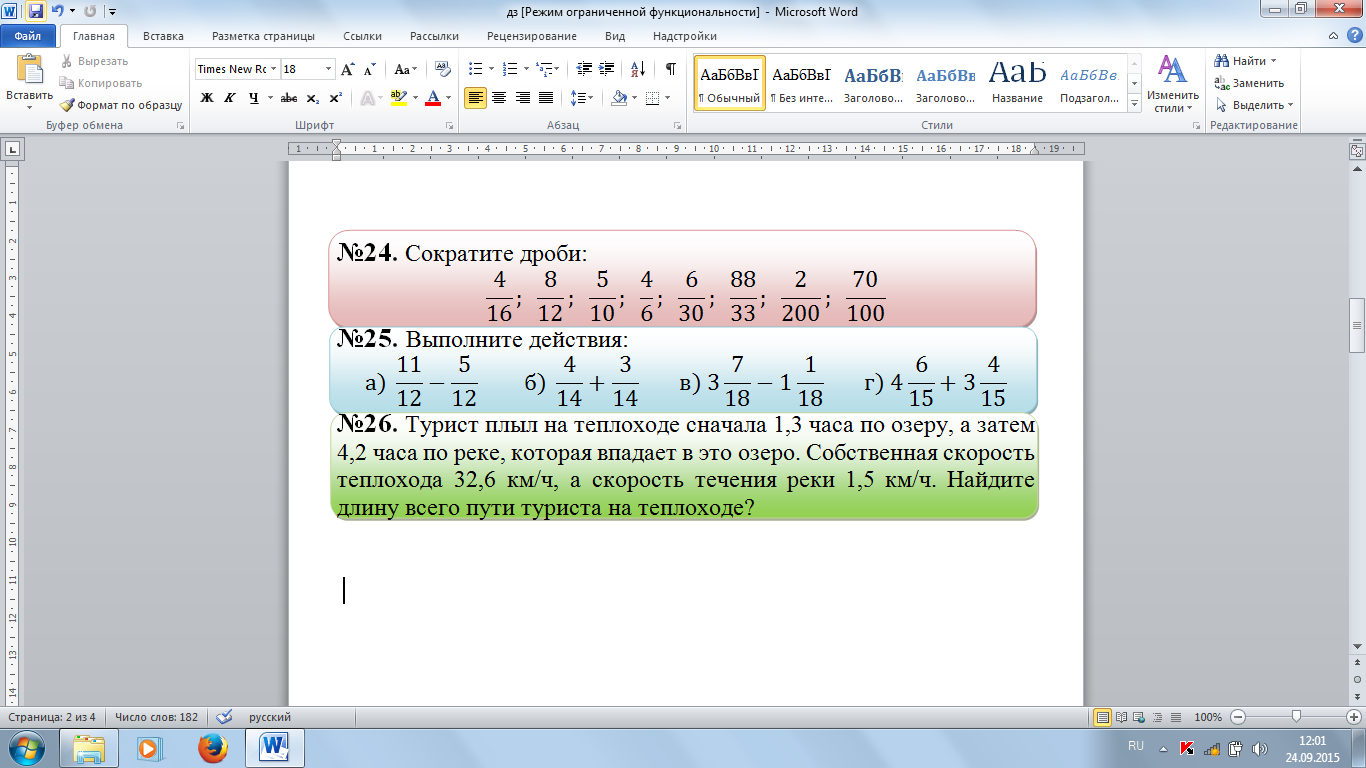 Учащиеся записывают домашнее задание в дневник